Temat: Co oznacza być dorosłym? (Что обозначает быть взрослым?)Wypowiedzi młodych  ludzi na temat: „Тут такое дело - быть взрослым”https://www.youtube.com/watch?time_continue=7&v=6yL88QPLD5M&feature=emb_titlehttps://www.youtube.com/watch?v=HQH4O4FqVLMPrzeczytaj dialogi.
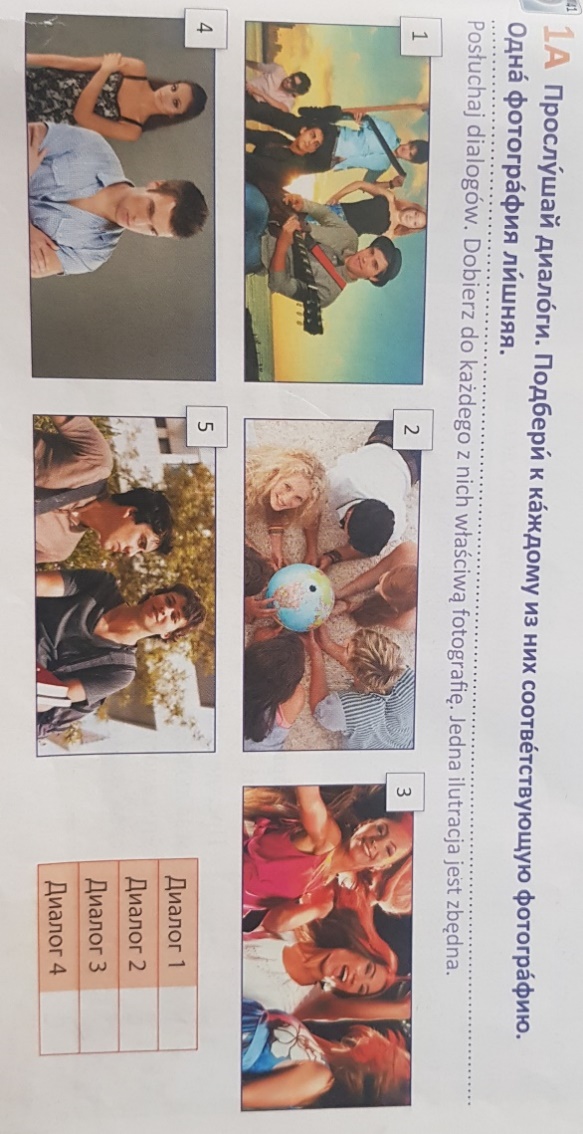 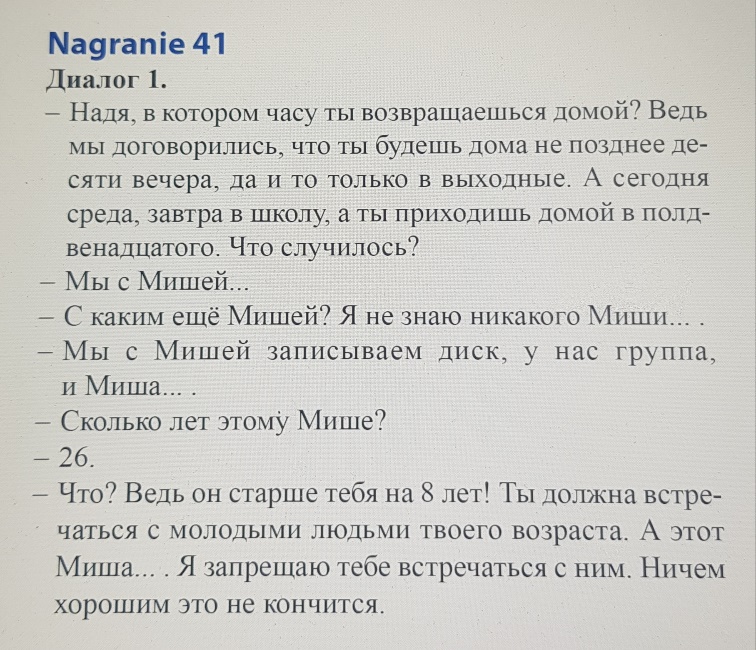 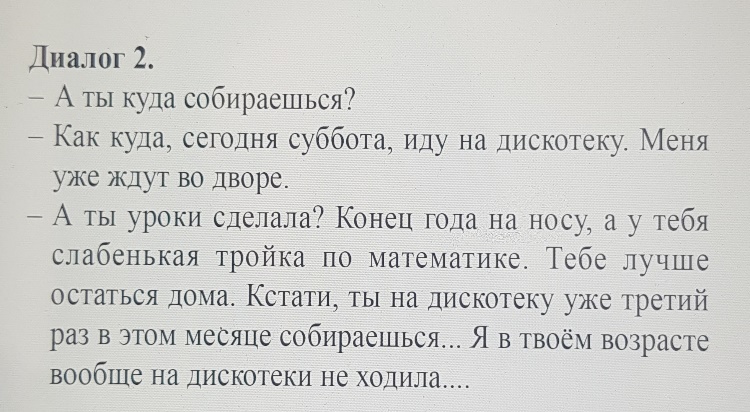 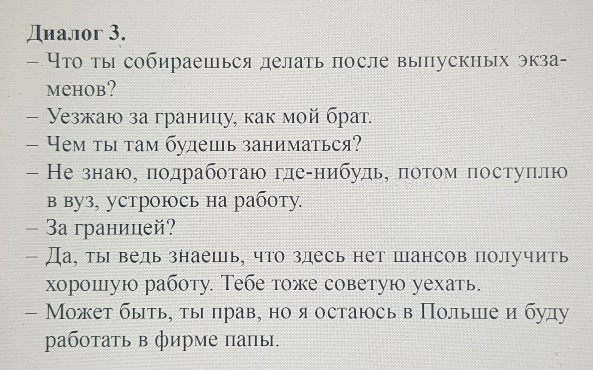 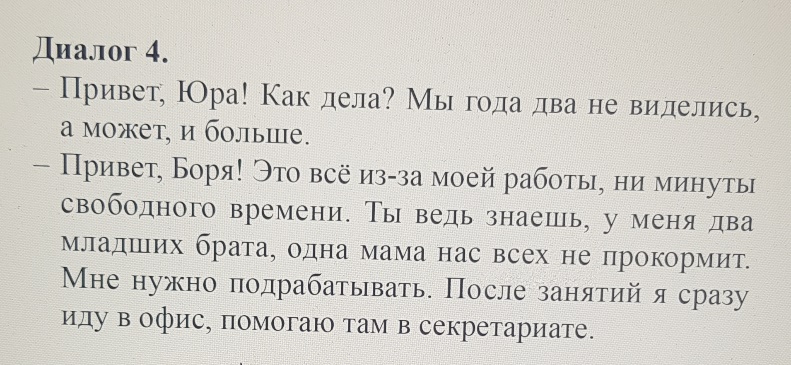                                                                                                  Do 4 diadlogu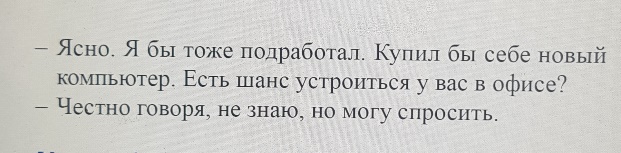    Przeczytaj dialogi jeszcze raz i zaznacz właściwą odpowiedź.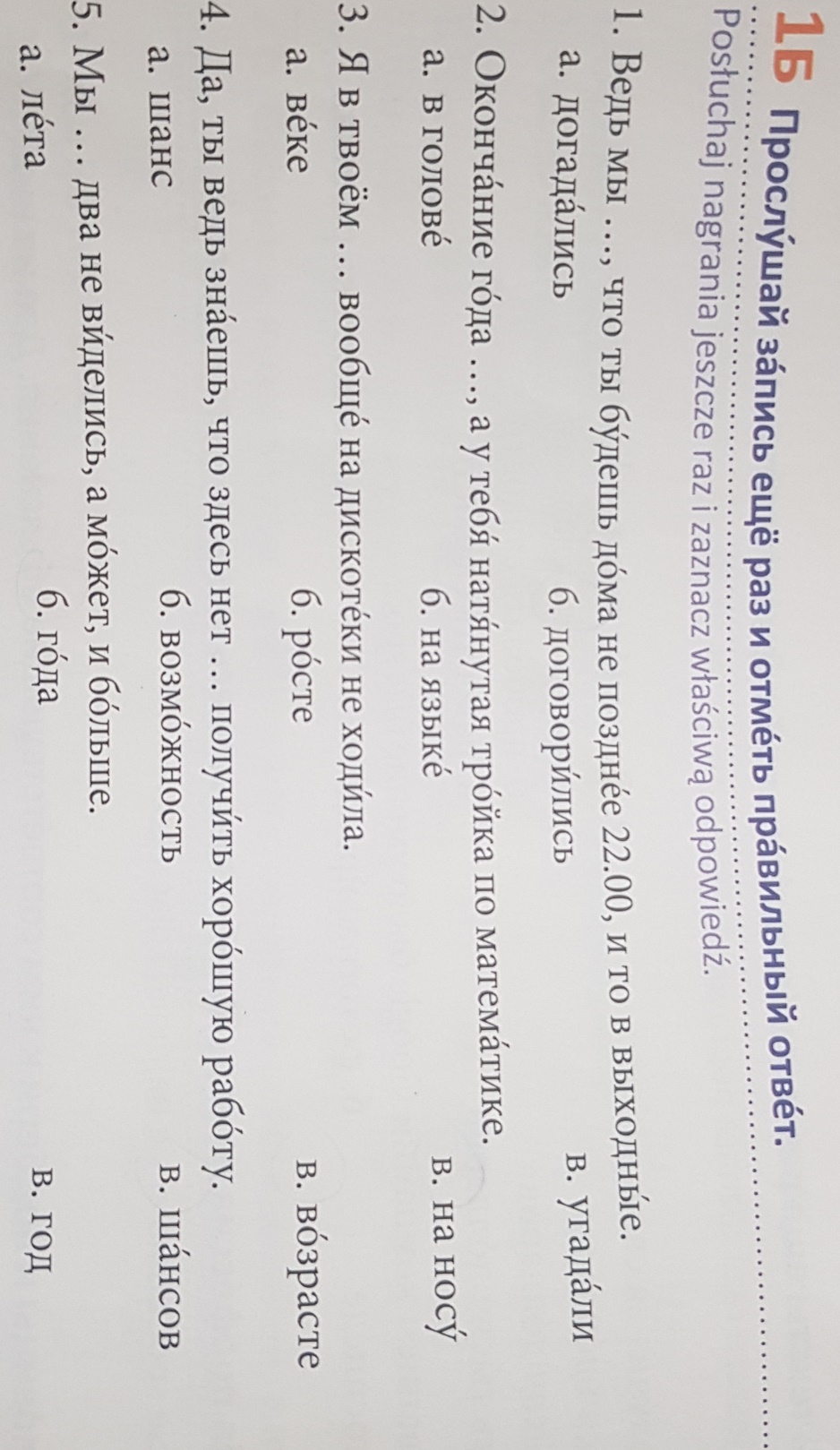 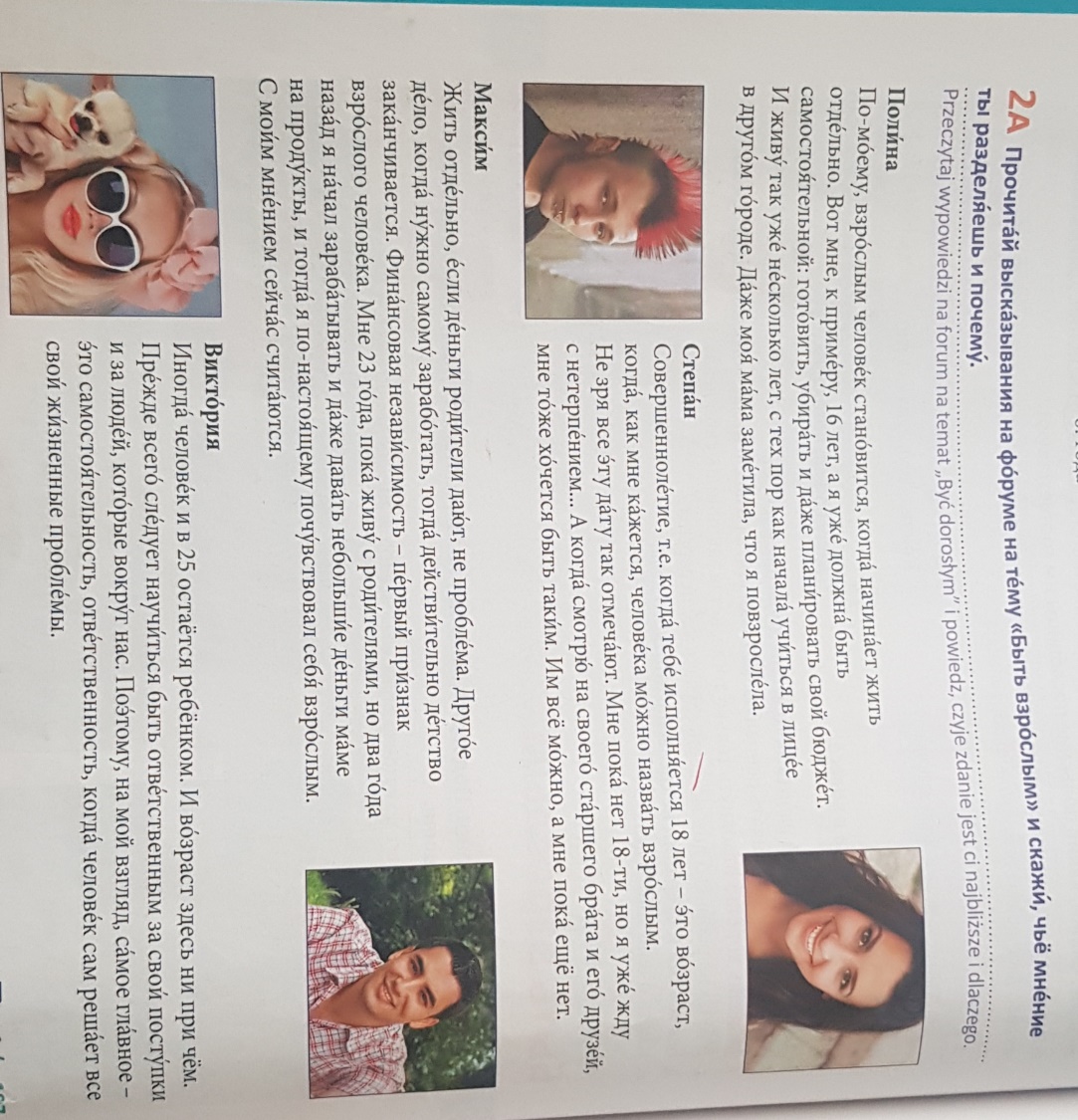 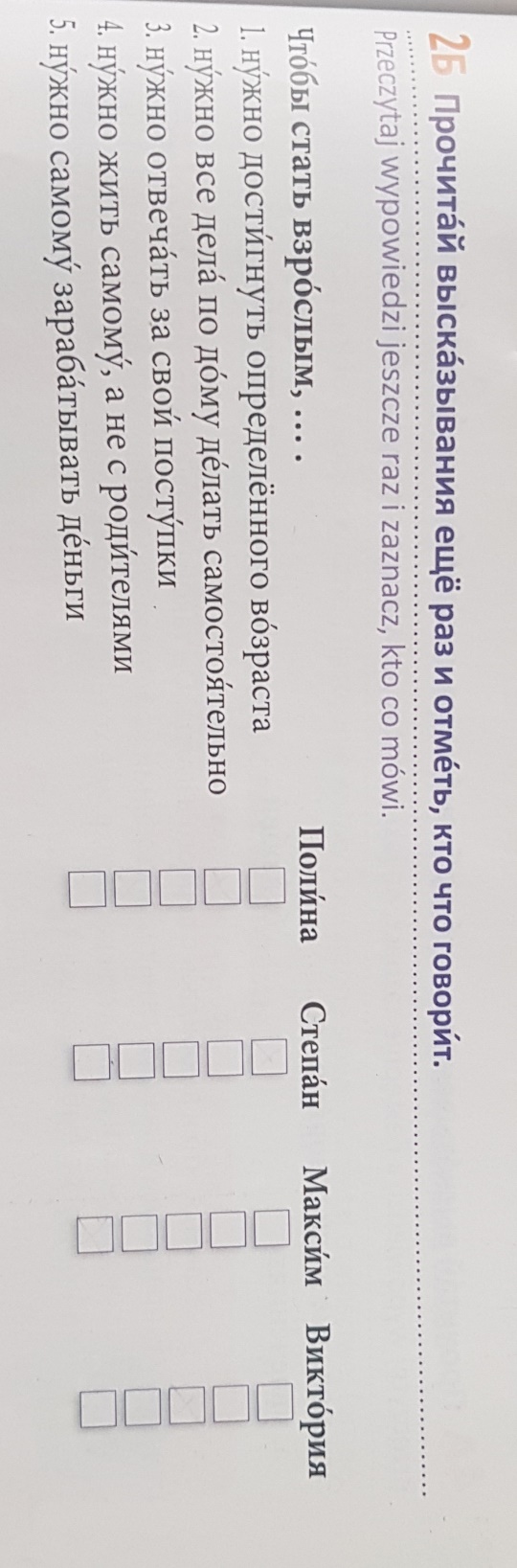 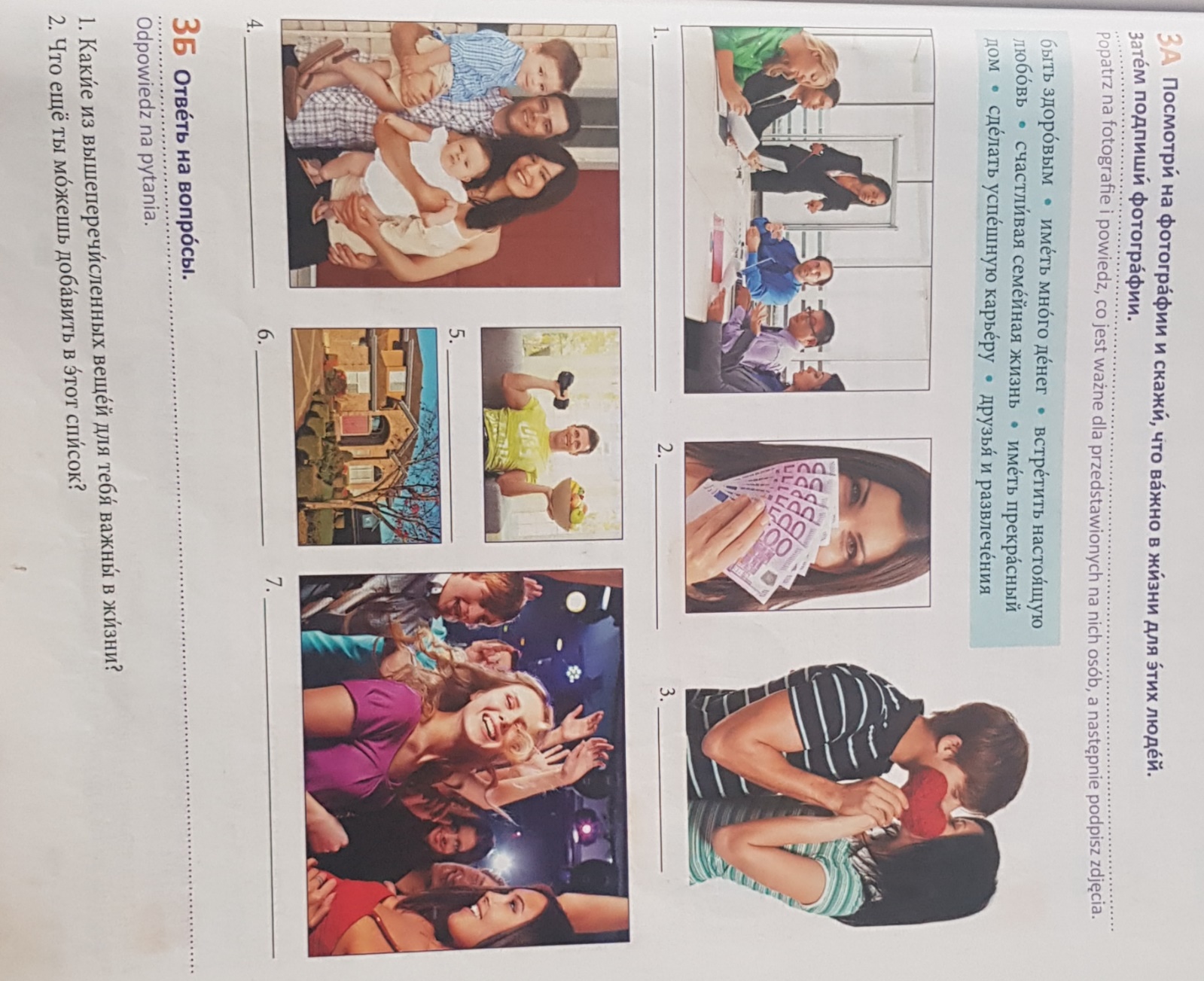 Ten cytat najczęściej pojawia się na rosyjskich stronach: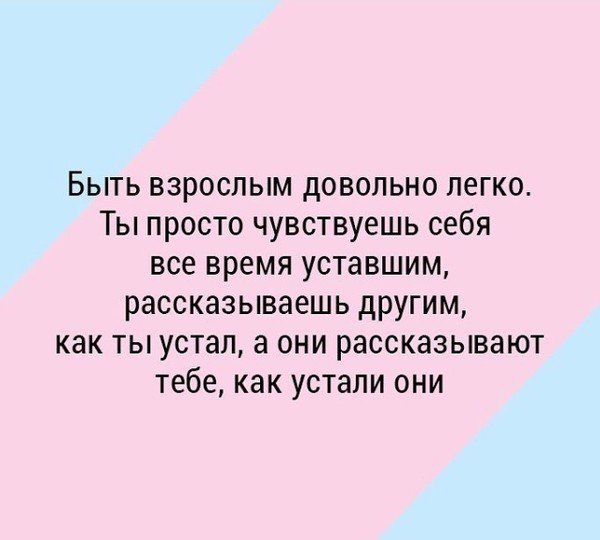 